Quels produits ou quels services pour quels besoins ? Illustration par l’entreprise LEGO®Dossier élèveL’histoire a débuté en 1932, lorsque le menuisier Ole Kirk Kristiansen a commencé la fabrication de jouets en bois dans sa ville d'origine, Billund, au Danemark. Il a inventé le nom « LEGO® » en 1934. C'est une abréviation de deux mots danois, « leg godt », qui signifient « bien jouer ».Ole Kirk a commencé par fabriquer des objets en bois […] puis ses premiers blocs de construction en bois en 1948. En 1949, la famille Kirk a fait l'acquisition d'une machine pour mouler le plastique par injection, qu'elle a utilisée pour créer la brique à liaison automatique. Elle a été rebaptisée la brique LEGO® en 1953.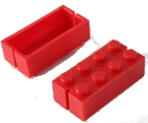 Ces premières briques étaient creuses […] ce qui ne leur ne permettait pas de se fixer les unes aux autres. Le système d'emboîtement des briques a été inventé en 1958 et est depuis au cœur du système de construction LEGO®. […] Les premiers ensembles, plutôt que des boîtes de briques colorées, ont été lancés en 1955. Il s'agissait du système de jeu LEGO® de la gamme Plan de Ville (Town Plan) qui fut un succès ! Aujourd'hui, plus de 85 ans après que Ole Kirk Kristiansen ait commencé à fabriquer des jouets en bois, le Groupe LEGO® est l'un des principaux fabricants de jouets au monde. La société est toujours dirigée par la famille Kristiansen et son siège social demeure à Billund. La devise de Ole Kirk, « Rien de moins que le meilleur » reflète l’engagement envers la qualité et elle continue à guider l’entreprise dans tout ce qu’elle met en œuvre.Cela fait donc 85 ans que LEGO® mise sur la construction, la créativité, avec ses briquettes, 85 ans que LEGO® se réinvente tous les jours, parfois contraint et forcé. Son grand rival… Playmobil… une philosophie distincte, l’imaginaire, le jeu, avec ses figurines de 7,5 centimètres de haut – la taille de la main d’un enfant.Loin de se reposer, cette marque iconique cravache pour rester la star de Noël, dans ce secteur où les tendances passent et les challenges s’accumulent. Il leur faut sans cesse renouveler le désir chez les enfants, composer avec l’essor du e-commerce et les difficultés rencontrées par certains acteurs du marché, et même réfléchir à l’après-plastique, un matériau devenu trop polluant !« Tant que tous les enfants ne jouent pas au LEGO®, il nous reste du boulot ! » Jorgen Vig Knudstorp - PDG depuis 2004.LEGO®.com/fr-fr/service/help/pour-les-fans/a-propos-de-nous/lhistoire-du-groupe-LEGO®-408100000009311capital.fr/entreprises-marches/playmobil-contre-LEGO®-les-dessous-dun-duel-sans-merci-1358553lefigaro.fr/societes/2016/04/07/20005-20160407ARTFIG00268-tant-que-tous-les-enfants-ne-jouent-pas-au-LEGO®-il-nous-reste-du-boulot.phpComment Lego parvient-il à se développer sur un marché mature, hyperconcurrentiel ?LA DEMARCHE MERCATIQUE POUR DETECTER LES TENDANCES ET LES BESOINSLa mercatique d’étudeLe diagnostic externeIdentifier les principales menaces auxquelles est confronté LEGO®.Montrer comment Lego a adapté son offre pour prendre en compte ces menaces Le diagnostic interneMontrer que les forces de LEGO ont joué un rôle dans la performance (commerciale) de l’entreprise. Pour cela, relever les forces selon leur type.Identifier les facteurs clé de succès de Lego et l’orientation stratégique retenue pour s’investir sur le marché.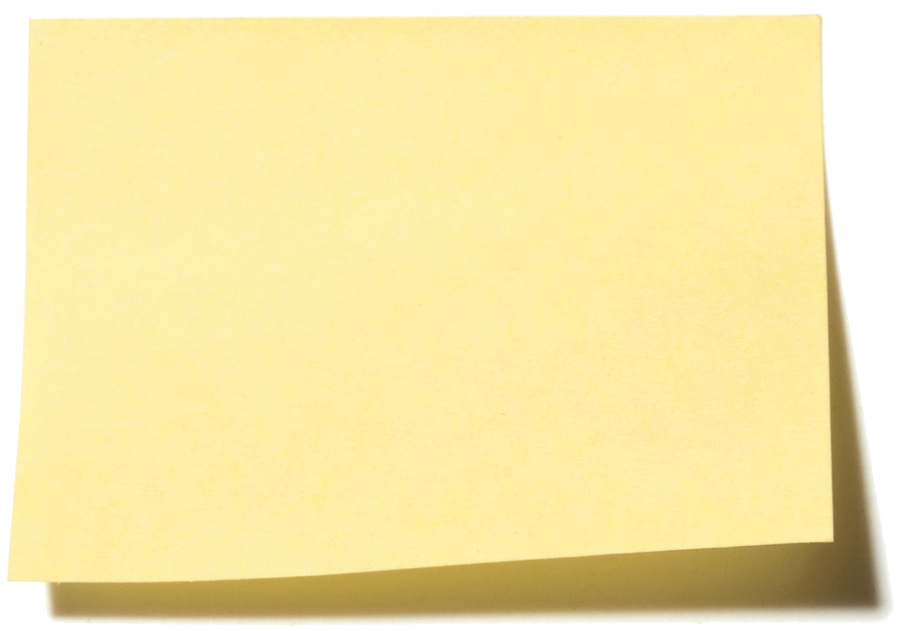 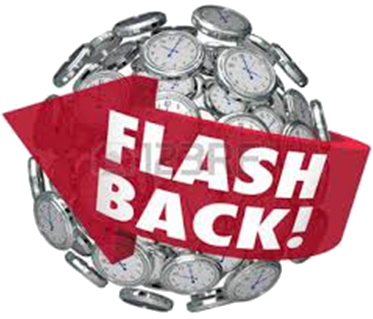 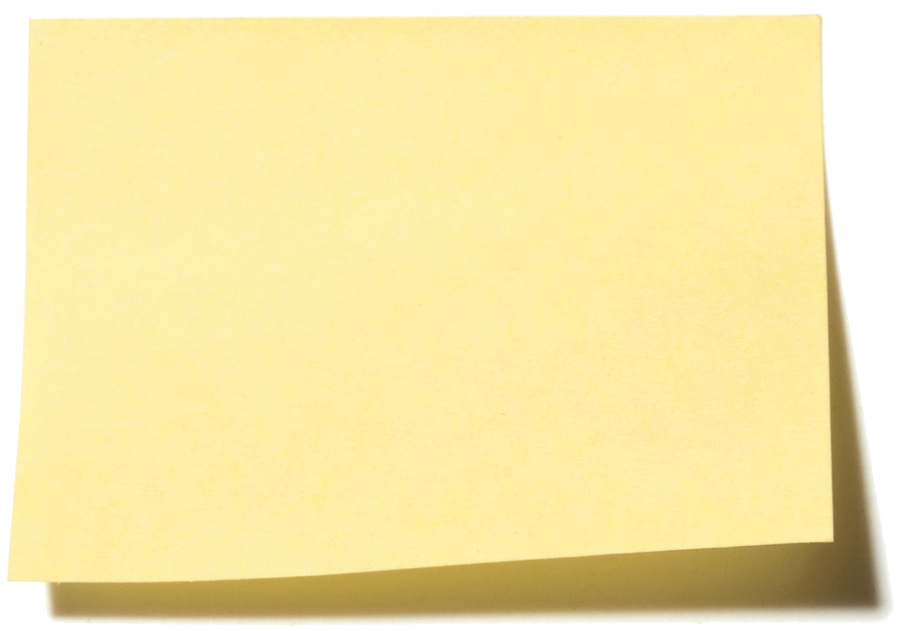 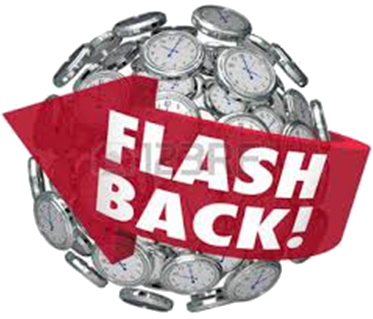 L’étude de marchéPréciser leur rôle de chaque partie prenante dans la création de valeur par l’entreprise. (pour cela identifier-les en précisant qui ils sont)Lister les sources qui permettent à Lego d’obtenir des informations sur les tendances du marché.Indiquer la nécessité de recourir aux études de marchéAnalyser si les tendances liées à la demande de jouets en Frances sont favorables à LEGO. (Vous veillerez à analyser la demande en vous appuyant sur la structure adaptée.)Montrer si les tendances de l’offre sur le marché du jouet sont favorables à Lego. (Pour cela, utiliser la structure adaptée de l’analyse de l’offre.)Veille marketing et commercialeIndiquer l’utilité d’effectuer une veille commerciale  Montrer qu’Internet et les TIC facilitent cette veille.Déduisez de cette observation l’intérêt pour une organisation de mener une veille marketing et commerciale.Les approches mercatiquesRelevez les besoins exprimés ou latents sur le marché du jouet. Qualifier (identifier et justifier) les approches mercatiques retenues par LEGO®.La place de l’innovationIdentifier le(s) type(s) d’innovation développés par LEGO® et montrer qu’elles lui ont permis de gagner des parts de marchéLA CONSTRUCTION D’UN MODELE ECONOMIQUE POUR CREER DE LA VALEUR     	Apprécier la proposition de valeur apportée par Lego®.Montrer qu’elle permet à Lego® de se différencier.Indiquer comment lego a répondu aux besoins spécifiques de chaque segment ciblé.Montrer que les moyens mis en œuvre par Lego pour entretenir une relation client sont créateur de valeur perçue Identifier les ressources récemment acquises par Lego® pour assurer en interne certaines activités.Identifier les solutions entreprises par Lego® pour communiquer et distribuer ses produits.Apprécier l’intérêt pour Lego d’acquérir BrinckLink.Montrer l’intérêt pour Lego d’assurer cette distribution à la fois par des partenaires externes et son propre réseau.Identifier le modèle de structure de coûts.Montrer qu’il s’agit d’un moyen pour créer de la valeur perçue.Identifier les sources de revenus de Lego®.Comparer-le avec le modèle de revenu de Brincklink.LES INDICATEURS DE CREATION DE VALEUR POUR CONFORTER SES CHOIX Montrer que Lego® a créé de la valeur financière fondée sur le revenu en 2019.Indiquer si les investissements réalisés par Lego® auraient pu avoir un impact sur la création de valeur financière.Calculer la richesse créée par Lego® au cours de l’exercice 2019.Ressource 1 : La démarche marketingLa démarche marketing s’inscrit dans le cadre de la démarche globale de l’organisation. Elle se réalise en plusieurs temps.Ressource 2 : La mercatique d’étudeRessource 3 : L’analyse de l’environnementRessource 4 :  Qu’est-ce qu’un marché ?Ressource 5 : Les sources d’informationRessource 6 : L’analyse de la demandeRessource 7 : L’analyse de l’offreRessource 8 : La veille marketing et commercialeRessource 9 : Les approches mercatiquesRessource 10 : L’innovation produitRessource 11 : Les composantes du modèle économique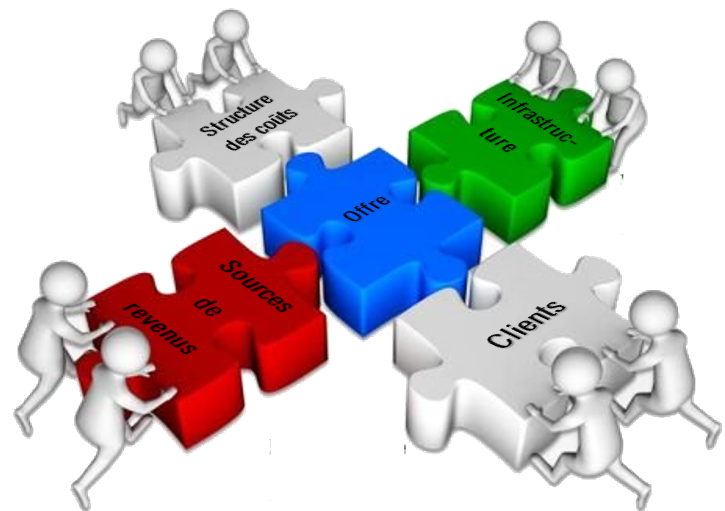 Document 1 : Comment LEGO® demeure l’une des marques les plus innovantes au mondeReconstruire le monde, sans cesse.Malgré l’arrivée du digital et des jeux vidéo, LEGO® est resté l’un des leaders mondiaux sur le marché du jouet. Ce jeu de construction a su défier le temps et les tendances tout en les embrassant. Comment se renouveler sans changer ses fondamentaux ? Le public de la marque a-t-il évolué ? Comment les nouvelles technologies s’intègrent dans la stratégie de marque ? Anne Besson, senior marketing director France-Iberia, nous embarque dans la grande aventure LEGO® pour cette nouvelle interview.Quel est le principal défi actuel de la marque LEGO® ?Anne Besson : De continuer à se renouveler et de rester toujours aussi attractive de génération en génération. La marque doit donc sans cesse se renouveler, innover et adapter ses formes de communication pour rester pertinente pour les nouvelles générations.Cela implique que le produit reste centré autour de la création, de la construction et de l’imagination, mais il doit également y avoir de l’innovation autour de l’offre produits pour répondre aux attentes des enfants d’aujourd’hui. Cette innovation nous la retrouvons dans nos licences liées à l’actualité des enfants, par exemple Harry Potter l’an dernier, qui continue de très bien se vendre.Près de 90 ans après sa création et malgré l’arrivée des jeux numériques et électroniques, ce jeu de construction reste l’une des marques les plus innovantes au monde, comment l’expliquez-vous ?AB : Il y a deux aspects. Premièrement, comment LEGO® a réussi à s’adapter à la demande des enfants. Notre offre reste très physique, mais répond néanmoins à l’actualité ou à des thèmes que les enfants adorent, c’est tout le travail autour des licences notamment.Ensuite, LEGO® a développé une offre de jouets connectés, c’est une expérience physique et digitale complètement interactive. Nous proposons une expérience physique de construction et de jeu que l’enfant peut amplifier avec une application pour obtenir une expérience de réalité augmentée.Comment se renouvelle le public de LEGO® au fil du temps ? Comment vous assurez-vous de rester en contact avec lui, génération après génération ?AB : Nous échangeons avec les enfants, via des groupes. Cela nous permet de les observer et leur parler pour les connaître leurs attentes, déterminer comment ils aiment interagir avec les produits, etc. Nous leur faisons tester nos produits pour s’assurer qu’ils aient le bon niveau d’amusement ludique et de facilité de jeu sur tout ce que nous développons. Ainsi, nous pouvons immédiatement voir si un jeu est plus ou moins pertinent, si une voiture est difficile à réaliser, etc.Qu’est-ce qui vous a poussé à travailler sur une campagne globale alors que cela n’était pas arrivé depuis 30 ans ?AB : La décision a été, comme pour toute grande marque globale, d’avoir une seule communication, plus institutionnelle, qui résonne auprès des familles, parents comme enfants, et qui communique les valeurs et les bénéfices de la marque. Nous sommes dans un monde où il y a une transparence de communication évidente. Qu’attendez-vous de cette campagne ?AB : Nous souhaitons poursuivre la construction de nos valeurs de marque autour de la créativité et de l’imagination. Nous voulons travailler notre connexion et notre préférence de marque auprès des familles grâce à notre signature “Rebuild the World” (Document 4) qui, espérons-le, marquera les esprits.Comment le digital et les nouvelles technologies s’intègrent dans la stratégie marketing LEGO® ?AB : Nous avons ainsi beaucoup d’applications dont une application d’échange social pour les enfants qui leur permettent de communiquer et partager leurs expériences et leurs constructions LEGO®.Notre écosystème est extrêmement riche et va au-delà de la simple communication publicitaire avec des plateformes qui, encore une fois, nous sont propres.  Nous avons créé des mini séries, des micro-sites, un magazine et disposons d’un réseau social. Lorsque l’on parle de digital, il est très important de garantir que nos communications sont déployées sur des plateformes sécurisées. La sécurité est absolument essentielle pour LEGO® : cela signifie respecter la loi COPPA (Children’s Online Privacy Protec-tion Act), ne pas cibler les enfants de moins de 13 ans, refuser d’utiliser certains supports digitaux s’ils ne sont pas sécurisés, ne pas travailler avec des influenceurs de moins de 13 ans. Par exemple, nous ne communiquons pas sur la plateforme Tiktok, et nous utilisons Facebook uniquement pour communiquer auprès des adultes.lareclame.fr/betcparis-LEGO®-parole-annonceur-anne-besson-224266 19/09/2019Document 2 : Le groupe LEGO® a enregistré une croissance de son chiffre d'affaires supérieur et inférieur en 2019Les ventes, les revenus et les bénéfices ont augmenté, dépassant l'industrie. Le groupe LEGO® a fait des investissements importants et audacieux dans des initiatives visant à stimuler la croissance future.Les ventes mondiales aux consommateurs ont augmenté de 5,6 % en 2019 par rapport à 2018.Le chiffre d'affaires pour l'ensemble de l'année a augmenté de 6 % à 5,11 milliards d’€.Le bénéfice net s'est élevé à 1,1 milliards d’€, soit une augmentation de 3 % malgré des investissements importants dans des initiatives de croissance à long terme.Gains de part de marchéRappelant le contexte difficile l'an dernier pour le jouet au niveau mondial avec, notamment les difficultés de certains distributeurs spécialistes comme Toys'R'Us, Niels B Christiansen a également précisé que "nous avons également augmenté notre part de marché sur tous nos principaux marchés à l'échelle mondiale, renversant ainsi les tendances du secteur."Ainsi, le fabricant de briques est parvenu à développer ses ventes sur les marchés matures - et plutôt moroses - d'Europe et d'Amérique (Document 3) et continue à croître fortement en Asie.Le PDG du groupe LEGO®, Niels B Christiansen, a déclaré : « Nous sommes très satisfaits de ce résultat et je tiens à remercier nos collègues dévoués pour leur incroyable contribution. Ce fut une année solide où nous avons surclassé l'industrie du jouet et augmenté les ventes aux consommateurs et la part de marché sur tous nos plus grands marchés. Nous avons également étendu notre présence sur de nouveaux marchés, ce qui nous a aidés à réaliser notre ambition d'initier l'apprentissage par le jeu LEGO® à de nombreux enfants pour la première fois.« Notre industrie, comme beaucoup d'autres, est redessinée par la numérisation et les changements socio-économiques mondiaux. Nous tirons parti de notre solide assise financière pour investir dans des initiatives qui nous permettront de devancer ces tendances et de favoriser la croissance à long terme. »Un portefeuille dynamique et innovantLes thèmes les plus vendus dans aucun ordre particulier étaient LEGO® City, LEGO® Creator, LEGO® Friends, LEGO® Technic™, LEGO® Classic et LEGO® Star Wars ™. Les thèmes LEGO® Harry Potter ™, LEGO® Super Heroes (Marvel Avengers) et LEGO® Disney ™ Princess se sont également bien comportés.Engager de nouveaux consommateurs et fans adultesEn 2019, le Groupe a également lancé sa première campagne mondiale intégrée de publicité de marque en plus de 30 ans, Rebuild the World, qui a attiré de nouveaux consommateurs vers la marque.Il a également acquis BrickLink (Document 6), la plus grande plate-forme numérique au monde pour les fans adultes du bâtiment LEGO®. La plateforme compte plus d'un million de membres et dispose d'un marché, d'un logiciel de conception et d'une communauté où les fans peuvent partager leurs dernières versions.Commerce innovantLe Groupe a étendu son écosystème de vente au détail mondial en ouvrant 150 magasins de marque LEGO® ; la mise à niveau de son site de commerce électronique ; et le renforcement de sa collaboration avec les partenaires détaillants (Jouéclub, La Grande Récré…). Il compte désormais 570 magasins dans le monde.Christiansen a déclaré : « L'environnement de vente au détail est en constante évolution. Les consommateurs recherchent des expériences de marque immersives en magasin, ainsi que de la valeur et de la commodité en ligne. Nous augmentons nos investissements dans tous nos canaux de vente au détail et travaillons en étroite collaboration avec nos partenaires pour entrer en contact avec les gens où et comment ils veulent faire leurs achats. »En 2020 et au-delà, le Groupe augmentera considérablement ses investissements dans des initiatives de développement durable axées sur les enfants et l'environnement. Beaucoup de ces initiatives utiliseront le jeu pour inspirer les enfants à la durabilité.L'an dernier, LEGO® a également lancé ses premières briques fabriquées à partir de matériaux durables (document 7), et s'est engagé à avoir 100% de ses emballages durables d'ici 2025. Brique après brique pour un développement vraiment durable...Mais Lego le promet : « « Vous pouvez acheter aujourd’hui sur les étals un produit qui fonctionne avec un autre de la fin des années 1950. »LEGO®.com/fr-fr/aboutus/news/2020/march/annual-results - 04/03/2020lsa-conso.fr/LEGO®-retrouve-de-la-croissance,313301 - 12/03/2019Document 3 : Le marché du jouet 2019Après une année 2018 en recul, l'année 2019 n'a pas été de tout repos pour les acteurs du jeu et du jouet, confrontés à un démarrage des ventes de Noël aussi tardif que poussif. Après un mois de novembre dans le rouge et un début décembre bloqué par les grèves contre la réforme des retraites, le marché s'est réveillé sur la toute fin de saison de Noël... et même une fois le 25 décembre passé : les ventes ont ainsi progressé de 30% sur la dernière semaine de l’année ! Assez pour finir en stabilité sur le mois de décembre et l'ensemble de l'année. La situation n'est cependant pas aussi favorable selon les circuits. Ainsi, si le circuit "internet et autres" et celui des multispécialistes progressent, les magasins physiques (GSA comme spécialistes) sont en recul.3,5 milliards d'euros de chiffre d'affaires. L'an dernier, le chiffre d'affaires généré par les jeux et jouets en France est resté stable. "Dans un contexte social toujours tendu, les résultats du marché français ne sont pas alarmants et sont même meilleurs par rapport à ce que l'on observe dans d'autres pays européens comme le Royaume-Uni, l'Espagne ou l'Italie", précise Frédérique Tutt, experte mondiale du marché du jouet pour NPD. Les français ont tout de même voulu faire plaisir à leurs enfants.55% des ventes en un seul trimestre. Le dernier trimestre 2019 a concentré à lui-seul 55% des ventes annuels du secteur en France. Une saisonnalité toujours plus forte et un démarrage des ventes toujours plus tardif. +6% : l'évolution de l'e-commerce. La progression des ventes en ligne (à la fois celles des pure players et celles des sites d'e-commerce des magasins physiques) est estimée à +6% en 2019.Les figurines d'action bondissent de +20%. Avec 20% de croissance en 2019, les figurines d'action sont la super-catégorie de produits affichant le plus fort dynamisme. « Avec les figurines Fortnite, Harry Potter ou encore le phénomène Funko Pop !, cette catégorie a le vent en poupe. »+15% : l'évolution des poupées. Deuxième super-catégorie la plus dynamique, les poupées ont vu leurs ventes progresser de 15 % l'an dernier. Un succès dû notamment au segment des mini-poupées, le succès de la Reine des Neiges 2 ou encore l'anniversaire des 60 ans de Barbie.Plus d'un jouet acheté sur 8 en France est un jouet collectionnable. Les jouets collectionnables ont le vent en poupe : ils représentent aujourd'hui un jouet sur huit vendus en France. "Que ce soient les filles ou les garçons, les collections continuent leur progression remarquable avec une croissance de 26% en 2019", précise Frédérique Tutt.Les jeux de société en hausse de 10%. Troisième super-catégorie la plus porteuse du secteur en 2019, le jeu de société continue à croître, tiré notamment par les cartes Pokémon et les jeux classiques tels Monopoly, Uno ou encore Trivial Pursuit. 22% des ventes sont des produits sous licence. Selon NPD, les licences ont terminé l'année en hausse de 4% et représentent désormais 22 % des ventes de jeux et de jouets en France.+5 % pour les produits en bois. Le matériau qui reste plébiscité par les acheteurs reste le bois « dont les ventes ont crû de 5 % ». On assiste en effet à un phénomène de plastique bashing dans le secteur de l’alimentaire qui tend à se généraliser à d’autres marché. Il est souvent perçu comme polluant et de piètre qualité.lsa-conso.fr/les-10-infos-cles-du-jouet-en-2019-bilan-npd,337291 13/01/2020Document 4 : LEGO® se réinventeAvec Lego Dots, Lego vise les loisirs créatifsLego [a lancé le premier mars dernier] Lego Dots, une gamme de briques 2D permettant de customiser et créer des bracelets, pots à crayons et autres objets de décoration. Un concept, inspiré des loisirs créatifs, qui revisite la brique !Avec la nouvelle gamme Lego Dots, il est possible de construire des bracelets, cubes-photos, pots à crayons et autres portes-bijoux.© Lego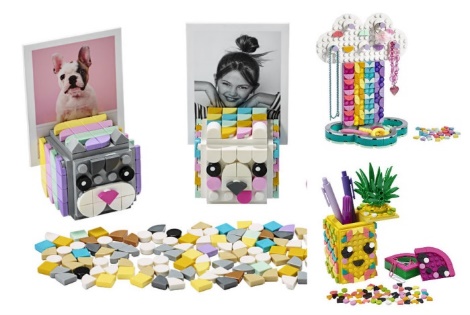 Nouveau champ de créativité donc. Ces tuiles, ou briques 2D, sont à la base du nouveau concept de jeu Lego Dots qui sortira dans les magasins le 1er mars prochain. Inspiré des loisirs créatifs et après deux ans d'études et de tests minutieux auprès des enfants et des parents, il propose d'habiller et customiser des bracelets et objets de décoration en y encastrant ces nouvelles tuiles. Les huit premières références proposent cinq kits pour bracelets (arc-en-ciel, licorne à paillettes, animaux rigolos...), des cubes-photos animaux, un porte-bijoux et un pot à crayon. Le tout à des prix particulièrement attractifs : 5,99€ le braclet et 14,99€ les références décoration. De quoi assurer à Lego, fabricant de jouets numéro un sur le marché français, une entrée remarquée sur le créneau des loisirs créatifs... Avec Lego® Hidden Side : Lego mixe jeu de construction et réalité augmentéeLes enfants consomment du digital, mais le temps de jeu physique reste vrai pour eux. De nos jours, les enfants ont un “agenda” et du temps de jeu beaucoup plus fractionné qu’auparavant. Avec Lego® Hidden Side, une fois les constructions achevées, une application de réalité augmentée fait apparaître fantômes et quêtes. Idéal pour prolonger l’expérience de jeu.Les premiers pas de Lego dans le virtuel ? Pas tout à fait. « Tout a démarré en 2016 avec la création de notre département Creative Play Lab, visant à détecter les nouvelles tendances du jeu en échangeant avec les enfants et différents partenaires, comme Apple », poursuit-elle. C’est ainsi que naît l’idée d’ajouter la réalité augmentée aux jeux Lego avec une première application concrète : permettre aux consommateurs, en scannant la boîte, de voir en réalité augmentée la future construction achevée. Un service certes pratique, mais loin d’être aussi ludique que Lego Hidden Side.www.lsa-conso.fr/avec-lego-dots-lego-vise-les-loisirs-creatifs,339491www.lsa-conso.fr/jeux-jouets-lego-mixe-jeu-de-construction-et-realite-augmentee,335236 Document 5 : Playmobil contre LEGO®, comment les collections sont-elles imaginées ?Chez LEGO®, les idées sont puisées à de multiples sources. Parmi les 350 employés affectés aux nouveautés, en majorité à Billund, mais aussi à Singapour et à Los Angeles, une cellule restreinte de 150 créatifs préparent les projets pour les cinq ans à venir. Pour nourrir leur imagination, ces têtes chercheuses alternent études consommateurs, analyses de tendances...Mais LEGO® sait aussi écouter ses fans. Pour eux, LEGO® a lancé LEGO® Ideas, une série de jeux de construction LEGO® qui a été imaginée par les joueurs eux-mêmes. Le principe consiste pour le fan à soumettre une idée de boite (set) au site LEGO® qui (après 10.000 votes) étudiera le projet.Collectionneurs, entreprises… LEGO® vise de plus en plus les adultesLes adultes jouent de plus en plus aux LEGO®, et ce n’est pas toujours pour rigoler. Avec Serious Play, la marque propose des kits de briquettes destinés à organiser des sessions de management en entreprise. D’autre univers visent clairement les grands plutôt que les enfants. C’est le cas de la gamme LEGO® Creator Expert, avec son Taj Mahal de 5.923 pièces. Idem pour LEGO® Technic et sa Bugatti Chiron ultraréaliste. Comptez 380 euros pour ce beau joujou.capital.fr/entreprises-marches/playmobil-contre-LEGO®-comment-les-collections-sont-elles-imaginees-1358006 18/12/2019Document 6 : LEGO® dévoile sa nouvelle campagne de marque mondiale “Rebuild The World”LEGO® a lancé le 17 septembre 2019 sa nouvelle stratégie de marque mondiale « Rebuild The World », soutenue par une campagne internationale TV, digitale et d’affichage.En effet, c’est la première communication pour la marque depuis 30 ans. « Rebuild The World » célèbre donc la puissance de la créativité et sa capacité à changer le monde. LEGO® nous invite ainsi à cultiver la créativité de nos enfants comme une aptitude indispensable pour grandir dans un environnement en perpétuelle évolution. Avec LEGO®System in Play, chaque enfant peut en effet faire, défaire et refaire sans limites. Il invente donc des solutions inédites, réécrit de nouvelles histoires, ouvre de nouvelles voies. 		maieute.com/LEGO®-devoile-sa-nouvelle-campagne-de-marque-mondiale-rebuild-the-world/Document 7 : Le fonctionnement de BrickLinkBrickLink est un site web se présentant comme une sorte de grand centre commercial virtuel et se repose sur le principe de boutiques virtuelles. Les vendeurs, particuliers ou sociétés, ont leur propre boutique et sont donc des vendeurs à part entière indépendants, ils sont libres d'établir leurs propres conditions de vente, catalogue, tarifs, mode et prix de livraison, moyens de paiement (Paypal, IBAN...), traitement des commandes. Ils restent toutefois régis par des règles établies par Bricklink.Les vendeurs payent une redevance de 3 % sur les ventes via Bricklink.Le marketplace Bricklink, fondé en 2000 a été racheté par LEGO® fin 2019. Dans son communiqué de presse, LEGO® insiste sur sa volonté de se rapprocher encore un peu plus de ses fans adultes et de continuer le travail de modernisation de la plateforme et de ses différents outils entrepris par le propriétaire précédent. Cette acquisition inclut la marque de produits compatibles Sohobricks.fr.wikipedia.org/wiki/Bricklink et hothbricks.com/marketplace-bricklink-rachete-par-LEGO® 26/11/2019 Document 8 : La recherche de matériaux durablesIl est très important pour nous d'avoir un impact positif sur la planète. Nous avons investi 134,8 millions d’€ pour créer un centre dédié aux matériaux durables à notre siège social au Danemark. Ce nouveau centre a pour mission de développer de nouveaux matériaux durables pour les emballages, ainsi que pour les briques LEGO®.Notre vision à long terme prévoit que d'ici 2030, nous ayons identifié et mis en œuvre des matériaux alternatifs durables aux matières premières utilisées actuellement dans la composition de nos produits LEGO®. Cela ne veut pas dire que nous voulons remplacer le plastique. Nous souhaitons trouver des sources durables pour remplacer nos matières premières actuelles, à base de pétrole, afin que le plastique que nous utilisons puisse être fabriqué à partir de matières premières durables ou d'origine biologique. LEGO®.com/fr-fr/service/help/pour-les-fans/a-propos-de-nous/la-recherche-de-materiaux-durables-408100000008327 Document 9 : Compte de résultat 2019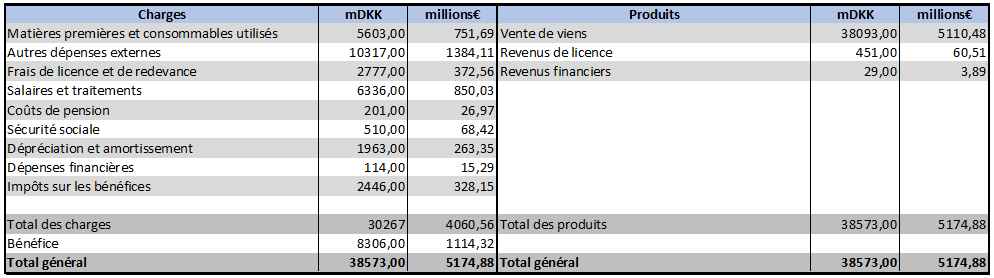 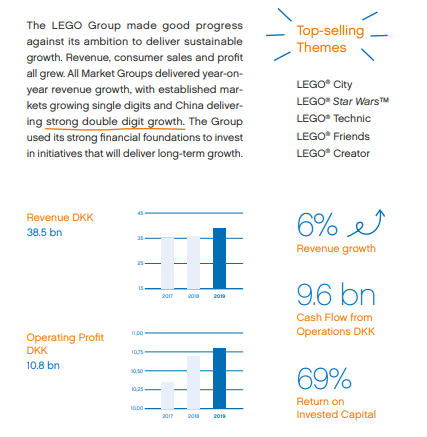 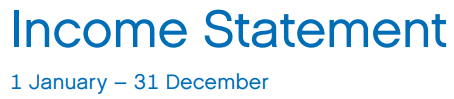 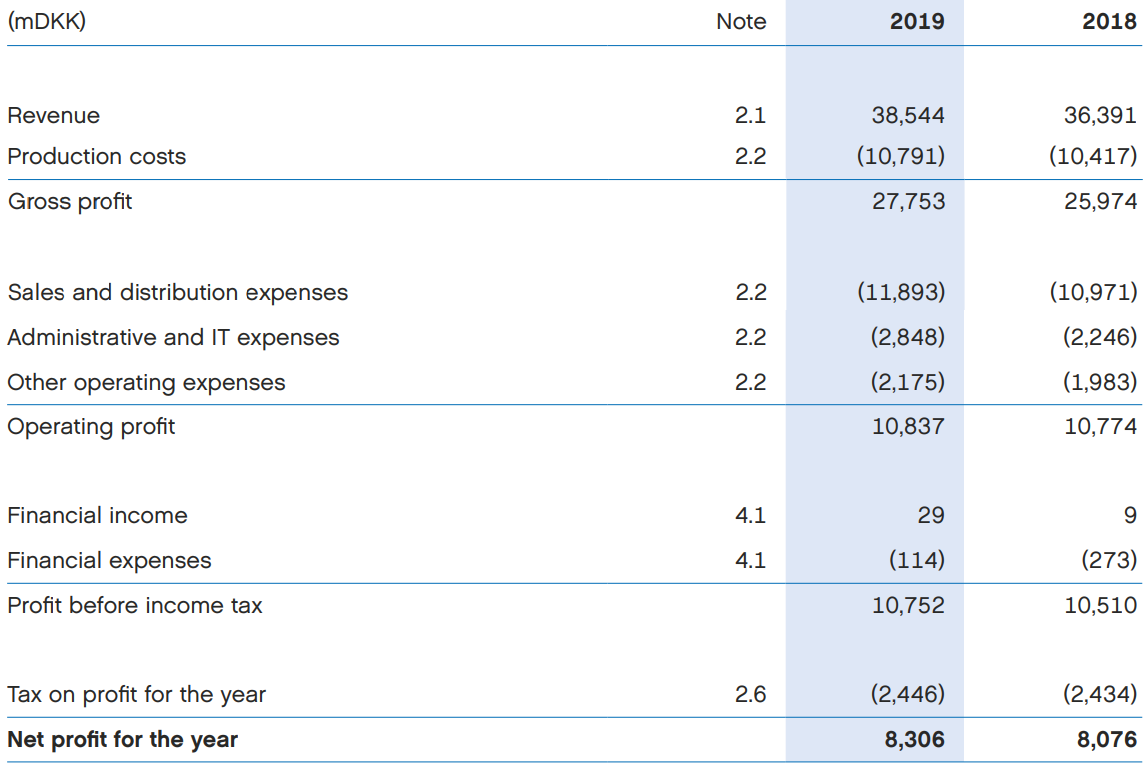 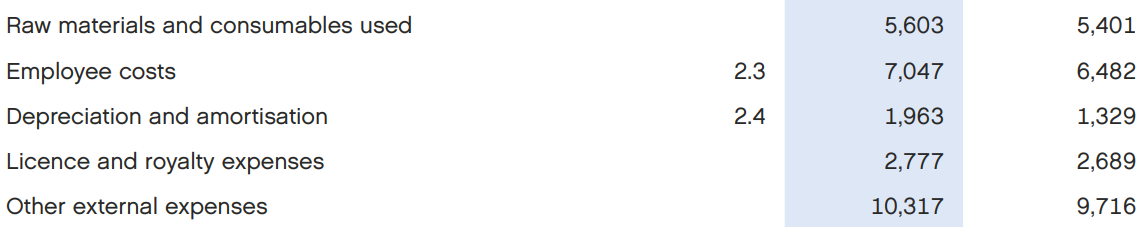 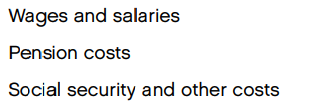 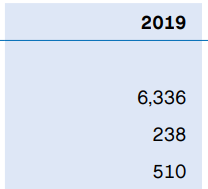 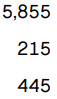 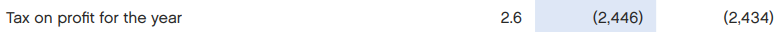 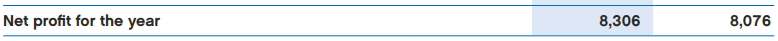 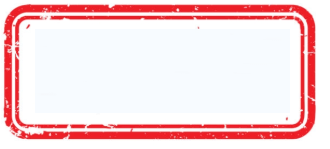 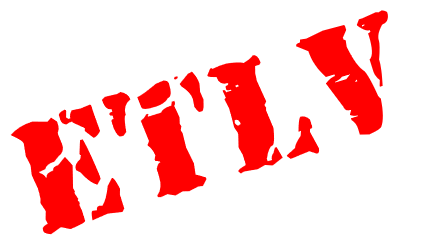 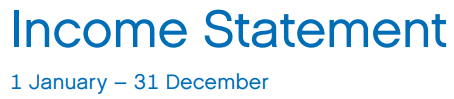 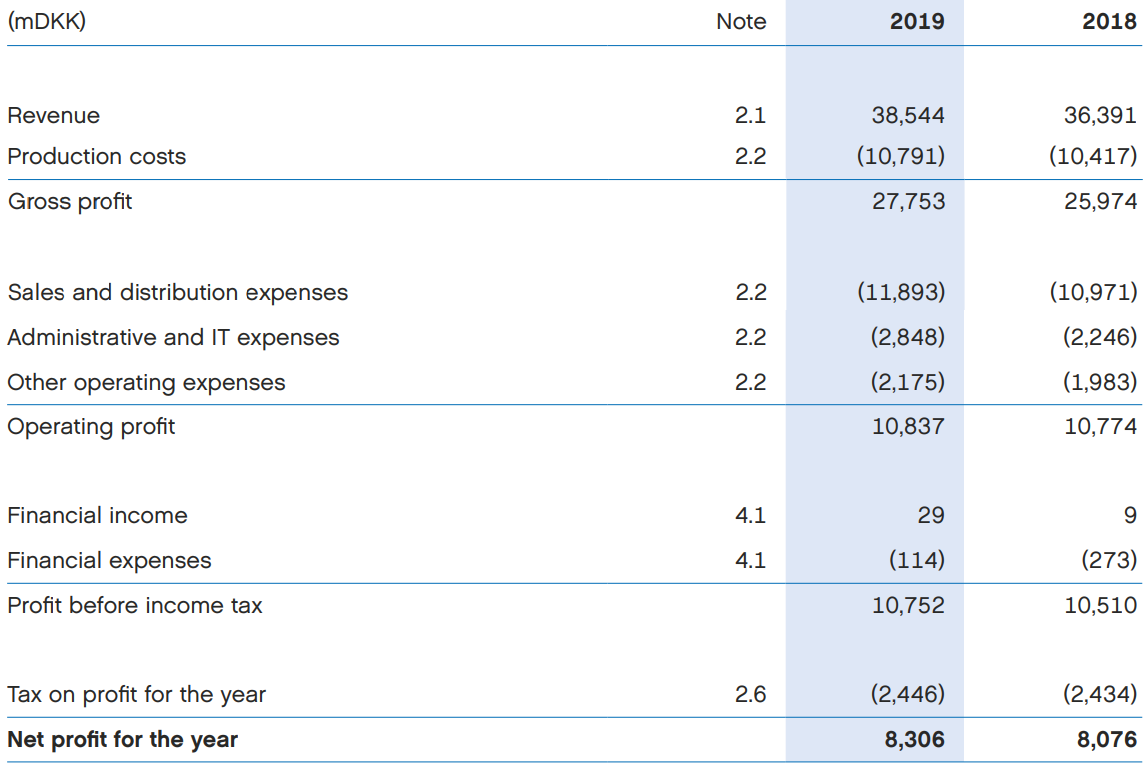 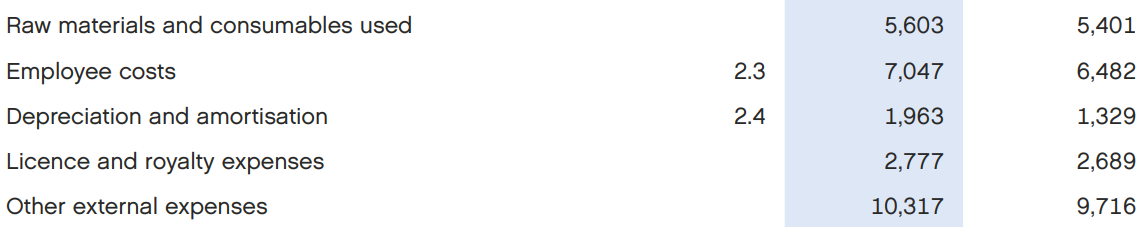 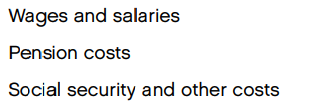 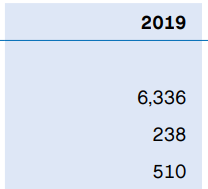 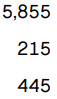 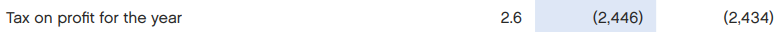 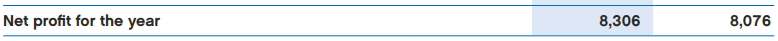 Sinon, traduction du doc ci-dessus